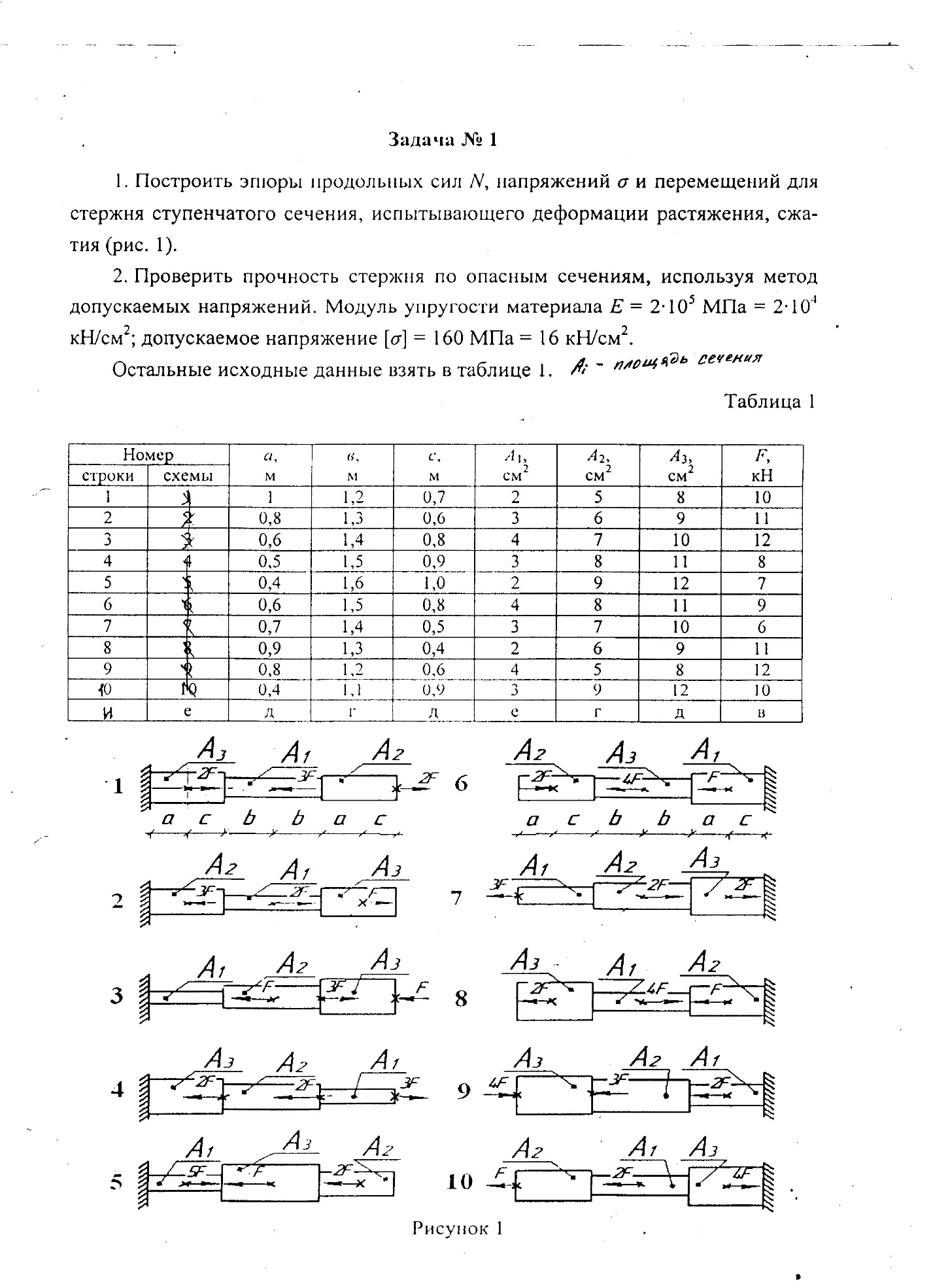 ВАРИАНТ ТАБЛИЦЫ 3ВАРИАНТ СХЕМЫ 8